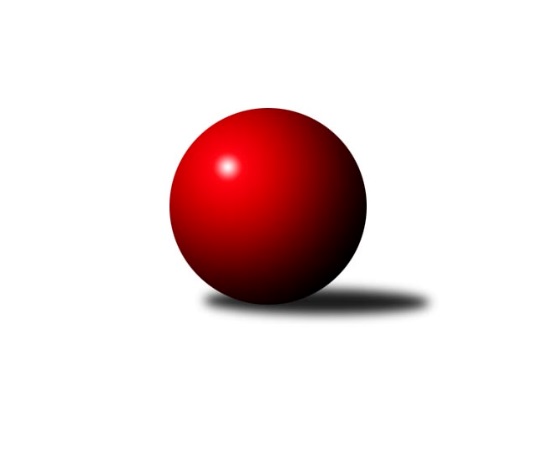 Č.4Ročník 2021/2022	1.10.2021Nejlepšího výkonu v tomto kole: 2701 dosáhlo družstvo: KK Orel TelniceJihomoravský KP1 sever 2021/2022Výsledky 4. kolaSouhrnný přehled výsledků:SOS Židenice	- KK Mor.Slávia Brno D	2:6	2433:2482	6.0:6.0	21.9.KK Mor.Slávia Brno B	- KK Orel Ivančice	4:4	2453:2503	5.0:7.0	29.9.SK Brno Žabovřesky 	- SKK Veverky Brno	5.5:2.5	2594:2399	8.0:4.0	30.9.KK Slovan Rosice C	- KK Orel Telnice	1:7	2603:2701	4.5:7.5	30.9.KK Velen Boskovice 	- TJ Sokol Husovice D	5:3	2298:2272	6.5:5.5	1.10.TJ Sokol Brno IV	- KK Mor.Slávia Brno C	7:1	2620:2328	10.0:2.0	1.10.Tabulka družstev:	1.	TJ Sokol Brno IV	4	3	0	1	22.5 : 9.5 	34.0 : 14.0 	 2518	6	2.	KK Orel Telnice	4	3	0	1	21.5 : 10.5 	30.0 : 18.0 	 2567	6	3.	KK Mor.Slávia Brno D	3	2	0	1	15.0 : 9.0 	17.5 : 18.5 	 2474	4	4.	SK Brno Žabovřesky	3	2	0	1	11.5 : 12.5 	15.0 : 21.0 	 2583	4*	5.	SKK Veverky Brno	4	2	0	2	16.5 : 15.5 	22.0 : 26.0 	 2414	4	6.	KK Velen Boskovice	4	2	0	2	16.0 : 16.0 	25.5 : 22.5 	 2373	4	7.	KK Mor.Slávia Brno C	4	2	0	2	13.0 : 19.0 	18.5 : 29.5 	 2415	4	8.	KK Orel Ivančice	3	1	1	1	12.0 : 12.0 	19.0 : 17.0 	 2477	3	9.	KK Mor.Slávia Brno B	4	1	1	2	13.0 : 19.0 	20.5 : 27.5 	 2555	3	10.	KS Devítka Brno	2	1	0	1	7.0 : 9.0 	12.5 : 11.5 	 2417	2	11.	TJ Sokol Husovice D	3	1	0	2	12.0 : 12.0 	18.5 : 17.5 	 2436	2	12.	SOS Židenice	3	1	0	2	11.0 : 13.0 	17.5 : 18.5 	 2409	2	13.	KK Slovan Rosice C	3	0	0	3	5.0 : 19.0 	13.5 : 22.5 	 2479	0  * Družstvu SK Brno Žabovřesky budou v konečné tabulce odečteny 2 body
Podrobné výsledky kola:	 SOS Židenice	2433	2:6	2482	KK Mor.Slávia Brno D	Soňa Lahodová	 	 215 	 200 		415 	 1:1 	 399 	 	182 	 217		Tereza Nová	Ladislav Majer	 	 191 	 225 		416 	 1:1 	 423 	 	213 	 210		Petra Rejchrtová	Věra Matevová	 	 190 	 204 		394 	 1:1 	 406 	 	185 	 221		Michaela Šimková	Jiří Krev	 	 210 	 193 		403 	 1.5:0.5 	 402 	 	209 	 193		Radka Šindelářová	Petr Woller	 	 198 	 200 		398 	 0.5:1.5 	 428 	 	198 	 230		František Kramář	Pavel Suchan	 	 204 	 203 		407 	 1:1 	 424 	 	201 	 223		Roman Janderkarozhodčí: Nejlepší výkon utkání: 428 - František Kramář	 KK Mor.Slávia Brno B	2453	4:4	2503	KK Orel Ivančice	Lenka Indrová	 	 179 	 203 		382 	 1:1 	 377 	 	188 	 189		Ondřej Šipl	Jan Bernatík	 	 215 	 186 		401 	 1:1 	 394 	 	175 	 219		Jan Svoboda	Veronika Semmler	 	 195 	 193 		388 	 0:2 	 467 	 	213 	 254		Martin Maša	Petr Lang	 	 212 	 237 		449 	 2:0 	 400 	 	211 	 189		Ondřej Peterka	Dalibor Lang	 	 205 	 213 		418 	 1:1 	 413 	 	214 	 199		Zdeněk Mrkvica	Ivo Hostinský	 	 206 	 209 		415 	 0:2 	 452 	 	221 	 231		Jaromír Klikarozhodčí: Jan BernatíkNejlepší výkon utkání: 467 - Martin Maša	 SK Brno Žabovřesky 	2594	5.5:2.5	2399	SKK Veverky Brno	Eduard Ostřížek	 	 211 	 211 		422 	 1:1 	 422 	 	214 	 208		Tomáš Rak	Oldřich Šikula	 	 211 	 195 		406 	 2:0 	 340 	 	163 	 177		David Raška	Richard Coufal	 	 240 	 211 		451 	 2:0 	 362 	 	176 	 186		Lubomír Böhm	Vladimír Vondráček	 	 216 	 186 		402 	 1:1 	 408 	 	211 	 197		Vladimír Veselý	Milan Hepnárek	 	 241 	 223 		464 	 2:0 	 412 	 	215 	 197		Petr Večeřa	Petr Kouřil	 	 222 	 227 		449 	 0:2 	 455 	 	227 	 228		Martin Zubatýrozhodčí: Zdeněk KouřilNejlepší výkon utkání: 464 - Milan Hepnárek	 KK Slovan Rosice C	2603	1:7	2701	KK Orel Telnice	Pavel Mecerod	 	 233 	 205 		438 	 1:1 	 460 	 	227 	 233		Zdenek Pokorný	Alfréd Peřina	 	 218 	 202 		420 	 0.5:1.5 	 421 	 	219 	 202		Mirek Mikáč	Milan Čech	 	 217 	 215 		432 	 0:2 	 460 	 	218 	 242		Jiří Šimeček	Jan Tichák	 	 184 	 222 		406 	 0:2 	 480 	 	257 	 223		Jiří Dvořák	Kamil Ondroušek	 	 248 	 206 		454 	 1:1 	 455 	 	220 	 235		Josef Král	Alena Bružová	 	 242 	 211 		453 	 2:0 	 425 	 	218 	 207		Milan Mikáčrozhodčí: Petr MecerodNejlepší výkon utkání: 480 - Jiří Dvořák	 KK Velen Boskovice 	2298	5:3	2272	TJ Sokol Husovice D	Petr Michálek	 	 203 	 196 		399 	 2:0 	 389 	 	201 	 188		Petr Trusina	Antonín Pitner	 	 213 	 207 		420 	 2:0 	 362 	 	184 	 178		Jiří Rauschgold	František Ševčík	 	 182 	 179 		361 	 1.5:0.5 	 356 	 	177 	 179		Petr Chovanec	Jana Fialová	 	 175 	 184 		359 	 0:2 	 387 	 	193 	 194		Jan Veselovský	Radek Stříž	 	 172 	 208 		380 	 1:1 	 382 	 	189 	 193		Radim Kozumplík	Petr Ševčík	 	 196 	 183 		379 	 0:2 	 396 	 	199 	 197		Igor Sedlákrozhodčí: Petr ŠevčíkNejlepší výkon utkání: 420 - Antonín Pitner	 TJ Sokol Brno IV	2620	7:1	2328	KK Mor.Slávia Brno C	Zdeněk Holoubek	 	 216 	 211 		427 	 2:0 	 345 	 	190 	 155		Zdeněk Ondráček	Petr Berka	 	 213 	 235 		448 	 2:0 	 404 	 	208 	 196		Petr Žažo	Miroslav Vítek	 	 224 	 237 		461 	 2:0 	 373 	 	201 	 172		Josef Polák	Radka Rosendorfová	 	 189 	 183 		372 	 0:2 	 424 	 	201 	 223		Filip Žažo	Marek Rozsíval	 	 213 	 262 		475 	 2:0 	 373 	 	193 	 180		Miroslav Oujezdský	Radoslav Rozsíval	 	 234 	 203 		437 	 2:0 	 409 	 	216 	 193		Zdeněk Žižlavskýrozhodčí:  Vedoucí družstevNejlepší výkon utkání: 475 - Marek RozsívalPořadí jednotlivců:	jméno hráče	družstvo	celkem	plné	dorážka	chyby	poměr kuž.	Maximum	1.	Marek Rozsíval 	TJ Sokol Brno IV	465.75	313.3	152.5	2.0	2/2	(475)	2.	Magda Winterová 	KK Slovan Rosice C	458.50	306.0	152.5	5.0	2/2	(478)	3.	Ondřej Němec 	KK Mor.Slávia Brno B	456.50	316.0	140.5	6.0	2/3	(481)	4.	Mirek Mikáč 	KK Orel Telnice	451.50	302.5	149.0	4.0	2/3	(482)	5.	Oldřich Šikula 	SK Brno Žabovřesky 	443.50	298.0	145.5	6.5	2/2	(481)	6.	Jiří Dvořák 	KK Orel Telnice	440.67	302.0	138.7	4.3	3/3	(480)	7.	Oldřich Kopal 	KS Devítka Brno	440.50	314.5	126.0	6.5	2/2	(471)	8.	Milan Hepnárek 	SK Brno Žabovřesky 	439.00	302.5	136.5	8.5	2/2	(464)	9.	Dalibor Lang 	KK Mor.Slávia Brno B	438.17	295.5	142.7	6.2	3/3	(450)	10.	Milan Mikáč 	KK Orel Telnice	437.33	297.7	139.7	5.0	3/3	(482)	11.	Petr Kouřil 	SK Brno Žabovřesky 	436.00	296.5	139.5	4.5	2/2	(449)	12.	Tomáš Rak 	SKK Veverky Brno	433.75	295.5	138.3	4.5	2/3	(447)	13.	František Kramář 	KK Mor.Slávia Brno D	432.33	282.7	149.7	4.7	3/3	(439)	14.	Kamil Ondroušek 	KK Slovan Rosice C	432.00	290.0	142.0	3.5	2/2	(454)	15.	Ivo Hostinský 	KK Mor.Slávia Brno B	431.50	291.0	140.5	3.8	3/3	(450)	16.	Lukáš Chadim 	TJ Sokol Brno IV	431.00	284.0	147.0	6.0	2/2	(444)	17.	Richard Coufal 	SK Brno Žabovřesky 	431.00	310.5	120.5	3.5	2/2	(451)	18.	Petr Večeřa 	SKK Veverky Brno	430.50	282.8	147.7	3.2	3/3	(459)	19.	Jaromír Klika 	KK Orel Ivančice	429.67	291.3	138.3	7.0	3/3	(452)	20.	Veronika Semmler 	KK Mor.Slávia Brno B	429.50	292.0	137.5	6.2	3/3	(479)	21.	Petr Kremláček 	KK Orel Ivančice	428.50	283.5	145.0	6.0	2/3	(430)	22.	Pavel Dvořák 	KK Orel Telnice	428.00	293.5	134.5	3.5	2/3	(458)	23.	Miroslav Vítek 	TJ Sokol Brno IV	427.50	298.8	128.8	7.5	2/2	(461)	24.	Petr Žažo 	KK Mor.Slávia Brno C	427.33	298.8	128.5	5.7	2/2	(475)	25.	Petr Trusina 	TJ Sokol Husovice D	427.33	304.3	123.0	4.0	3/3	(460)	26.	Martin Maša 	KK Orel Ivančice	427.00	291.5	135.5	5.0	2/3	(467)	27.	Josef Král 	KK Orel Telnice	427.00	297.0	130.0	6.0	2/3	(455)	28.	Zdenek Pokorný 	KK Orel Telnice	426.17	291.0	135.2	5.0	3/3	(460)	29.	Igor Sedlák 	TJ Sokol Husovice D	424.67	293.0	131.7	4.7	3/3	(455)	30.	Petr Woller 	SOS Židenice	424.00	287.5	136.5	4.8	2/2	(448)	31.	Jiří Krev 	SOS Židenice	422.75	301.5	121.3	8.3	2/2	(431)	32.	Radoslav Rozsíval 	TJ Sokol Brno IV	422.50	294.5	128.0	8.5	2/2	(437)	33.	Jan Svoboda 	KK Orel Ivančice	422.50	295.0	127.5	3.0	2/3	(451)	34.	Roman Janderka 	KK Mor.Slávia Brno D	422.00	295.0	127.0	2.5	2/3	(424)	35.	Jiří Šimeček 	KK Orel Telnice	420.67	287.7	133.0	6.3	3/3	(460)	36.	Petr Lang 	KK Mor.Slávia Brno B	420.67	300.5	120.2	8.7	3/3	(449)	37.	Zdeněk Žižlavský 	KK Mor.Slávia Brno C	419.50	286.3	133.3	8.8	2/2	(450)	38.	Vladimír Vondráček 	SK Brno Žabovřesky 	419.50	295.5	124.0	5.0	2/2	(437)	39.	Vladimír Veselý 	SKK Veverky Brno	418.50	291.2	127.3	5.5	3/3	(436)	40.	Zdeněk Holoubek 	TJ Sokol Brno IV	418.00	290.5	127.5	5.8	2/2	(431)	41.	Tereza Nová 	KK Mor.Slávia Brno D	417.67	290.0	127.7	6.0	3/3	(440)	42.	Martin Zubatý 	SKK Veverky Brno	417.67	292.0	125.7	5.7	3/3	(455)	43.	Pavel Suchan 	SOS Židenice	415.00	281.5	133.5	5.0	2/2	(423)	44.	Radim Kozumplík 	TJ Sokol Husovice D	414.00	293.0	121.0	8.5	2/3	(446)	45.	Karel Gabrhel 	TJ Sokol Husovice D	414.00	297.0	117.0	12.5	2/3	(452)	46.	Alfréd Peřina 	KK Slovan Rosice C	413.75	291.5	122.3	6.8	2/2	(420)	47.	Eduard Ostřížek 	SK Brno Žabovřesky 	413.50	287.0	126.5	7.5	2/2	(422)	48.	Alena Bružová 	KK Slovan Rosice C	412.75	282.8	130.0	9.3	2/2	(453)	49.	Radka Šindelářová 	KK Mor.Slávia Brno D	412.67	280.3	132.3	8.3	3/3	(424)	50.	Milan Čech 	KK Slovan Rosice C	412.50	294.0	118.5	5.5	2/2	(432)	51.	Zdeněk Mrkvica 	KK Orel Ivančice	412.00	288.0	124.0	4.5	2/3	(413)	52.	Jaroslav Sedlář 	KS Devítka Brno	411.50	283.5	128.0	7.5	2/2	(425)	53.	František Ševčík 	KK Velen Boskovice 	411.50	292.5	119.0	8.3	3/3	(427)	54.	František Hrazdíra 	KK Orel Telnice	410.50	290.0	120.5	4.8	2/3	(449)	55.	Filip Žažo 	KK Mor.Slávia Brno C	409.33	282.2	127.2	5.7	2/2	(425)	56.	Jan Bernatík 	KK Mor.Slávia Brno B	408.67	289.3	119.3	9.0	3/3	(419)	57.	Jana Fialová 	KK Velen Boskovice 	407.83	294.2	113.7	8.2	3/3	(425)	58.	Antonín Pitner 	KK Velen Boskovice 	405.33	284.5	120.8	6.2	3/3	(420)	59.	Jiří Kisling 	KK Mor.Slávia Brno D	404.50	289.5	115.0	8.0	2/3	(417)	60.	Ondřej Peterka 	KK Orel Ivančice	404.00	291.0	113.0	9.0	3/3	(421)	61.	Ladislav Majer 	SOS Židenice	401.50	278.0	123.5	5.3	2/2	(416)	62.	Jan Veselovský 	TJ Sokol Husovice D	401.50	280.5	121.0	10.0	2/3	(416)	63.	Petr Juránek 	KS Devítka Brno	400.50	277.5	123.0	9.5	2/2	(424)	64.	Martin Večerka 	KK Mor.Slávia Brno D	400.00	273.0	127.0	8.0	2/3	(418)	65.	Petr Chovanec 	TJ Sokol Husovice D	397.33	275.0	122.3	7.3	3/3	(435)	66.	František Uher 	SKK Veverky Brno	397.00	282.5	114.5	10.5	2/3	(418)	67.	Miroslav Oujezdský 	KK Mor.Slávia Brno C	396.50	273.5	123.0	11.3	2/2	(439)	68.	Josef Polák 	KK Mor.Slávia Brno C	395.67	287.5	108.2	12.0	2/2	(422)	69.	Ivo Mareček 	KK Velen Boskovice 	393.50	277.0	116.5	10.0	2/3	(430)	70.	Stanislav Barva 	KS Devítka Brno	393.00	280.5	112.5	15.5	2/2	(414)	71.	Zdeněk Ondráček 	KK Mor.Slávia Brno C	376.50	273.0	103.5	12.5	2/2	(415)	72.	Jan Tichák 	KK Slovan Rosice C	375.00	281.0	94.0	14.3	2/2	(406)	73.	Ondřej Šipl 	KK Orel Ivančice	366.50	266.0	100.5	14.0	2/3	(377)	74.	Radka Rosendorfová 	TJ Sokol Brno IV	361.50	268.0	93.5	10.0	2/2	(372)	75.	Věra Matevová 	SOS Židenice	360.50	272.5	88.0	13.5	2/2	(394)	76.	Petr Ševčík 	KK Velen Boskovice 	359.50	259.5	100.0	10.2	3/3	(420)	77.	Lucie Kulendíková 	KS Devítka Brno	346.00	250.5	95.5	18.0	2/2	(373)		Jiří Martínek 	KS Devítka Brno	430.00	297.0	133.0	5.0	1/2	(430)		Vojtěch Šmarda 	KK Orel Ivančice	428.00	304.0	124.0	9.0	1/3	(428)		Pavel Mecerod 	KK Slovan Rosice C	427.50	288.5	139.0	4.0	1/2	(438)		Petra Rejchrtová 	KK Mor.Slávia Brno D	423.00	291.0	132.0	11.0	1/3	(423)		Jaroslav Sláma 	KS Devítka Brno	420.00	294.0	126.0	10.0	1/2	(420)		Petr Berka 	TJ Sokol Brno IV	418.00	291.0	127.0	7.5	1/2	(448)		Soňa Lahodová 	SOS Židenice	415.50	274.5	141.0	5.0	1/2	(416)		Petr Papoušek 	KK Velen Boskovice 	414.00	281.0	133.0	7.0	1/3	(414)		Petr Michálek 	KK Velen Boskovice 	413.50	291.5	122.0	7.5	1/3	(428)		Jaromíra Čáslavská 	SKK Veverky Brno	413.00	295.5	117.5	6.0	1/3	(439)		Josef Tesař 	KK Slovan Rosice C	407.00	277.0	130.0	11.0	1/2	(407)		Michaela Šimková 	KK Mor.Slávia Brno D	406.00	283.0	123.0	7.0	1/3	(406)		Lenka Indrová 	KK Mor.Slávia Brno C	401.00	283.5	117.5	7.0	1/2	(420)		Jana Pavlů 	SKK Veverky Brno	395.00	289.0	106.0	11.0	1/3	(395)		Ivana Majerová 	SOS Židenice	392.00	304.0	88.0	17.0	1/2	(392)		Milan Kučera 	KK Mor.Slávia Brno B	391.00	266.0	125.0	9.0	1/3	(391)		Adam Eliáš 	KK Orel Ivančice	389.00	296.0	93.0	12.0	1/3	(389)		Rudolf Zouhar 	TJ Sokol Brno IV	383.00	270.0	113.0	10.0	1/2	(383)		Alois Látal 	KK Velen Boskovice 	381.00	278.0	103.0	10.0	1/3	(381)		Radek Stříž 	KK Velen Boskovice 	371.00	254.0	117.0	11.5	1/3	(380)		Lubomír Böhm 	SKK Veverky Brno	362.00	255.0	107.0	10.0	1/3	(362)		Jiří Rauschgold 	TJ Sokol Husovice D	362.00	268.0	94.0	11.0	1/3	(362)		Josef Němeček 	KK Mor.Slávia Brno C	356.00	267.0	89.0	15.0	1/2	(356)		Štěpán Kalas 	KK Mor.Slávia Brno D	353.00	260.0	93.0	16.0	1/3	(353)		Martin Doležal 	SKK Veverky Brno	348.00	265.0	83.0	20.0	1/3	(348)		David Raška 	SKK Veverky Brno	340.00	262.0	78.0	20.0	1/3	(340)		Radek Hnilička 	SKK Veverky Brno	328.00	240.0	88.0	16.0	1/3	(328)Sportovně technické informace:Starty náhradníků:registrační číslo	jméno a příjmení 	datum startu 	družstvo	číslo startu26622	Lubomír Böhm	30.09.2021	SKK Veverky Brno	1x26315	David Raška	30.09.2021	SKK Veverky Brno	1x24344	Lenka Indrová	29.09.2021	KK Mor.Slávia Brno B	2x
Hráči dopsaní na soupisku:registrační číslo	jméno a příjmení 	datum startu 	družstvo	Program dalšího kola:5. kolo6.10.2021	st	18:00	KK Mor.Slávia Brno C - KK Slovan Rosice C	6.10.2021	st	19:00	KS Devítka Brno - SOS Židenice	8.10.2021	pá	17:00	KK Orel Telnice - SK Brno Žabovřesky 	8.10.2021	pá	17:30	KK Mor.Slávia Brno D - KK Mor.Slávia Brno B	8.10.2021	pá	18:00	TJ Sokol Husovice D - TJ Sokol Brno IV	8.10.2021	pá	18:00	KK Orel Ivančice - KK Velen Boskovice 				-- volný los -- - SKK Veverky Brno	Nejlepší šestka kola - absolutněNejlepší šestka kola - absolutněNejlepší šestka kola - absolutněNejlepší šestka kola - absolutněNejlepší šestka kola - dle průměru kuželenNejlepší šestka kola - dle průměru kuželenNejlepší šestka kola - dle průměru kuželenNejlepší šestka kola - dle průměru kuželenNejlepší šestka kola - dle průměru kuželenPočetJménoNázev týmuVýkonPočetJménoNázev týmuPrůměr (%)Výkon1xJiří DvořákTelnice4803xMarek RozsívalSokol Brno IV114.644753xMarek RozsívalSokol Brno IV4751xJiří DvořákTelnice113.124801xMartin MašaIvančice4671xMiroslav VítekSokol Brno IV111.264611xMilan HepnárekŽabovřesky4641xMilan HepnárekŽabovřesky111.194641xMiroslav VítekSokol Brno IV4611xMartin MašaIvančice109.44671xJiří ŠimečekTelnice4601xMartin ZubatýVeverky109.03455